Занятия учителя-дефектолога для подготовительной группыТема: «Садовые цветы»Загадки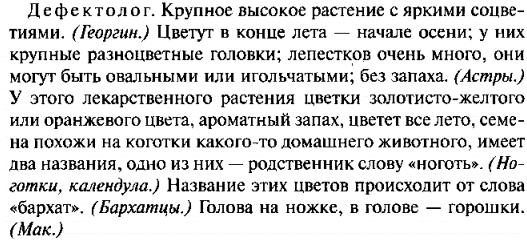 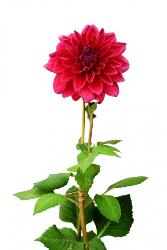 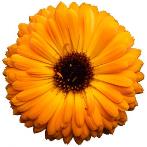 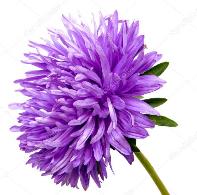 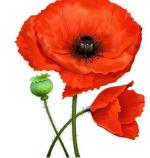 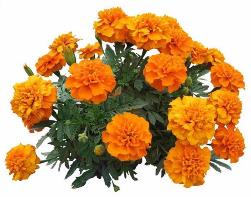 Как назвать это одним словом? (цветы) Где они растут? (в саду) Значит какие эти цветы? (садовые) Из каких частей состоят цветы? (корень, стебель, листья, лепестки)Назови эти цветы и раскрась их в нужные цвета.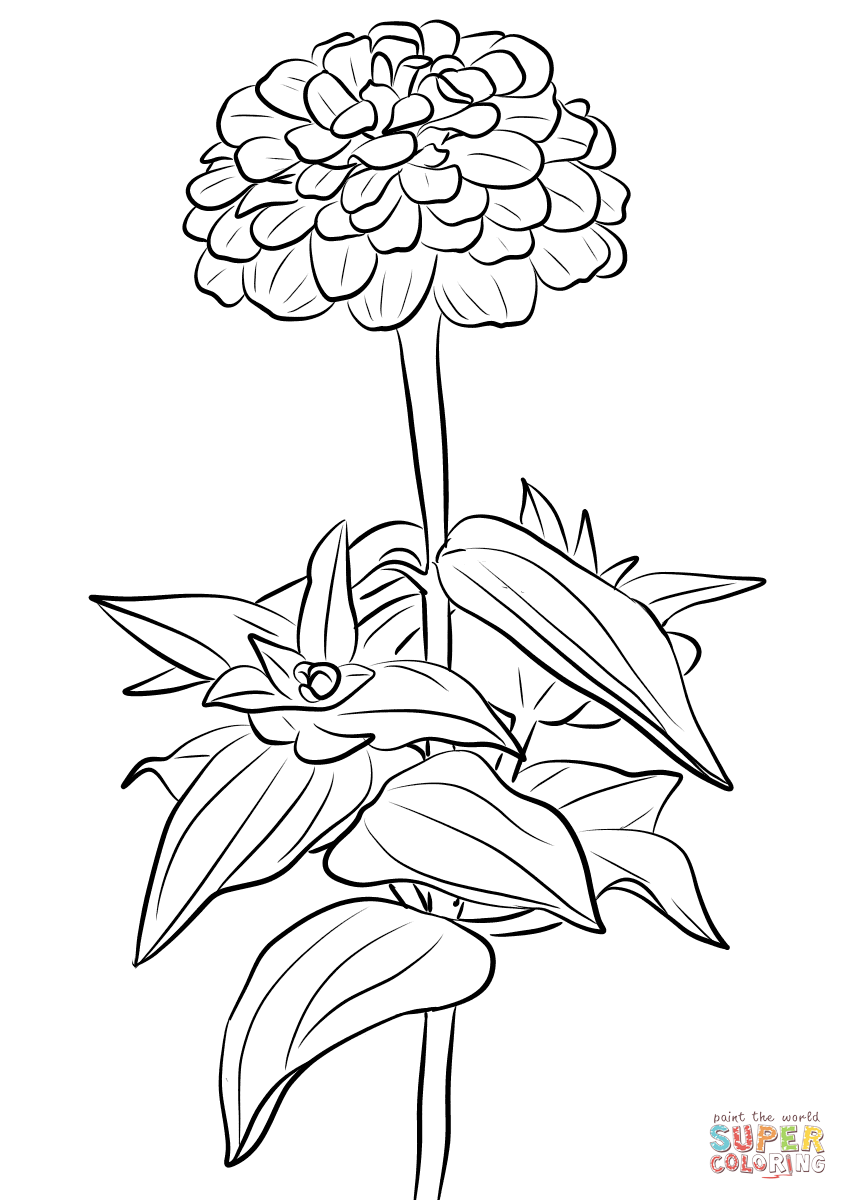 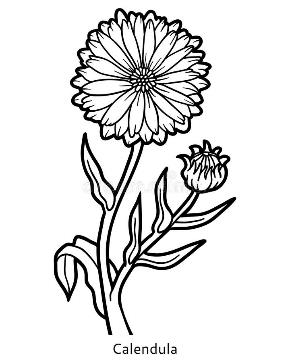 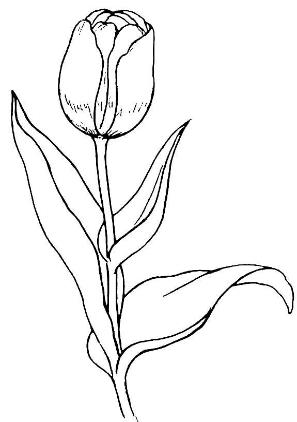 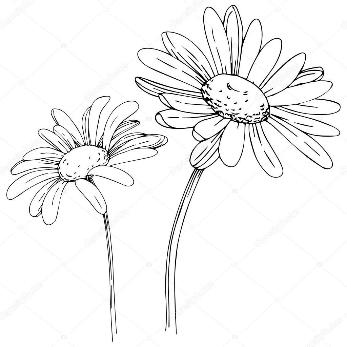 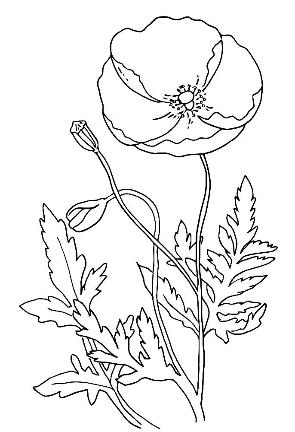 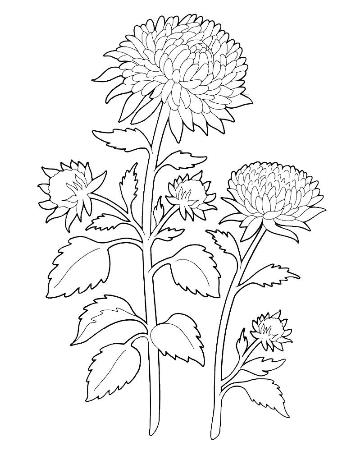 Тема: «Повторение. Садовые цветы »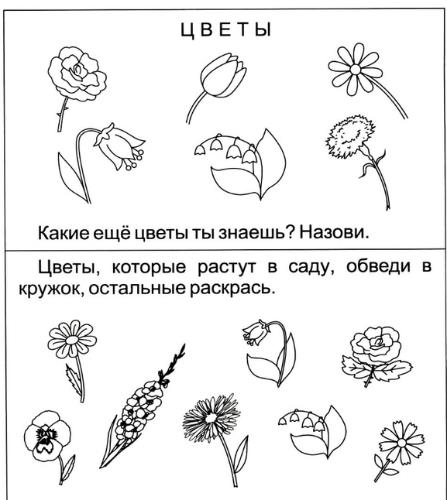 Найди каждому цветку свой лепесток.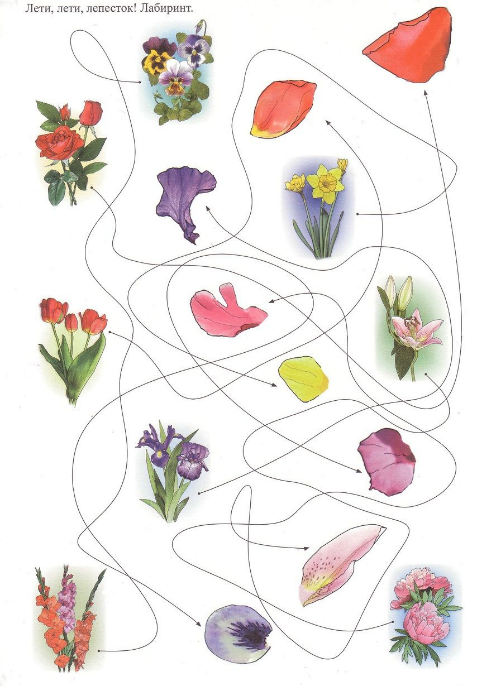 Обведи по точкам и раскрась.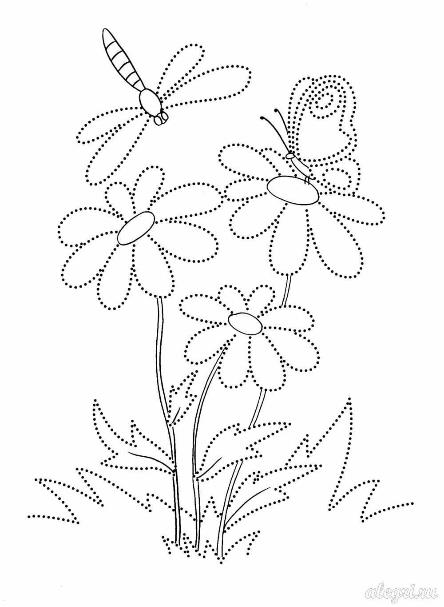 